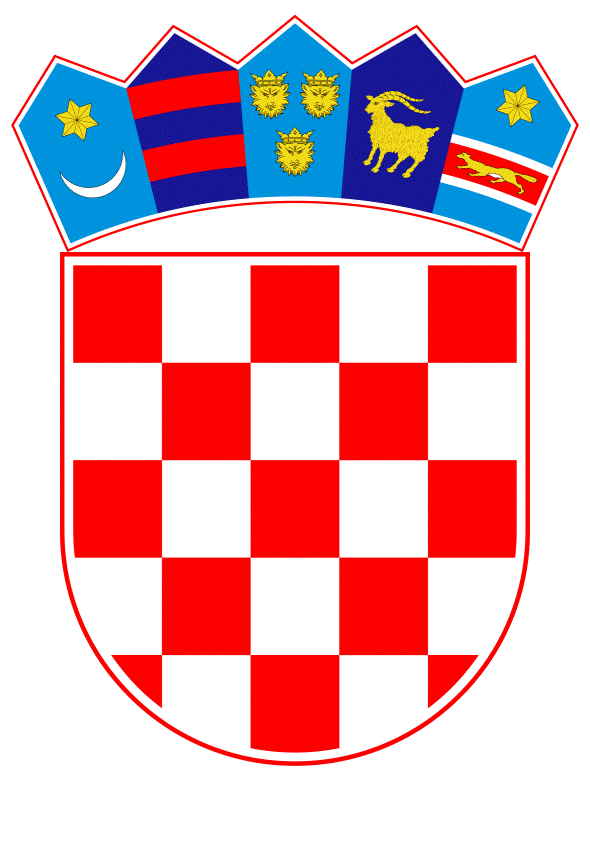 VLADA REPUBLIKE HRVATSKEZagreb, 18. travnja 2019.______________________________________________________________________________________________________________________________________________________________________________________________________________________________                                                                                                                               PRIJEDLOGNa temelju članka 1., članka 8. i članka 31. stavka 2. Zakona o Vladi  Republike Hrvatske („Narodne novine“, br. 150/11, 119/14, 93/16 i 116/18), a u vezi s člankom 17. Zakona o strateškim investicijskim projektima Republike Hrvatske („Narodne novine“, br. 29/18), Vlada Republike Hrvatske  je na sjednici održanoj _______2019. godine donijela ODLUKUo stavljanju izvan snage Odluke o prodaji  nekretnina u vlasništvu Republike Hrvatske u k.o. Koprivnički Ivanec i k.o. KunovecI.Ovom Odlukom stavlja se izvan snage Odluka o prodaji  nekretnina u vlasništvu Republike Hrvatske u k.o. Koprivnički Ivanec i k.o. Kunovec, KLASA: 022-03/17-04/177, URBROJ: 50301-26/09-17-2, od 25. svibnja 2017. godine.II.Ova Odluka stupa na snagu danom donošenja. KLASA: URBROJ: Zagreb,PREDSJEDNIKmr. sc. Andrej PlenkovićObrazloženje                   Dana 25. svibnja 2017. Vlada Republike Hrvatske donijela je Odluku o prodaji  nekretnina u vlasništvu Republike Hrvatske u k.o. Koprivnički Ivanec i k.o. Kunovec KLASA: 022-03/17-04/177, URBROJ: 50301-26/09-17-2, neposredno trgovačkom društvu PIŠKORNICA d.o.o.                   Postupak se vodio temeljem zahtjeva za kupnju zemljišta u vlasništvu Republike Hrvatske, označenog kao k.č.br. 2999 k.o. Koprivnički Ivanec i dr., od strane potencijalnog investitora: PIŠKORNICA d.o.o. Regionalni centar za gospodarenjem otpadom Sjeverozapadne Hrvatske, radi realizacije Projekta Regionalnog centra za gospodarenje otpadom sjeverozapadne Hrvatske „Piškornica“, a koji projekt je, Odlukom Vlade Republike Hrvatske od dana 11. lipnja 2014. („Narodne novine“, br. 72/14.), proglašen strateškim projektom Republike Hrvatske.                    Nakon donošenja Odluke o prodaji trgovačko društvo PIŠKORNICA d.o.o. promijenilo je zahtjev te zatražilo darovanje predmetnih nekretnina. Budući da je navedeno trgovačko društvo odustalo od sklapanja ugovora predmetna Odluka o prodaji nekretnina stavlja se izvan snage. Isto tako, u međuvremenu u k.o. Koprivnički Ivanec provedena je nova katastarska izmjera te čestice iz odluke koja se stavlja van snage više ne odgovaraju stvarnom stanju. Predlagatelj:Ministarstvo državne imovinePredmet:Prijedlog odluke o stavljanju izvan snage Odluke o prodaji nekretnina u vlasništvu Republike Hrvatske u k.o. Koprivnički Ivanec i k.o. Kunovec 